                     																										NO. 38JOURNALOF THESENATEOF THESTATE OF SOUTH CAROLINAREGULAR SESSION BEGINNING TUESDAY, JANUARY 10, 2023_________WEDNESDAY, MARCH 13, 2024Wednesday, March 13, 2024(Statewide Session)Indicates Matter StrickenIndicates New Matter	The Senate assembled at 1:00 P.M., the hour to which it stood adjourned, and was called to order by the PRESIDENT.	A quorum being present, the proceedings were opened with a devotion by the Chaplain as follows:Psalm 55:6	Finding ourselves overwhelmed by challenges, we sometimes want to join the Psalmist and declare: “ ‘Oh, that I had wings like a dove!  I would fly away and be at rest.’ ”	Join me as we bow in prayer:  It’s not at all that easy, O glorious Lord, to engage in a role of service to others.  Demands never cease.  Calls for assistance seem unending.  Pressure from all corners is unavoidable.  And yet leadership is largely about facing challenges head-on, assisting those who need and want help in every way one reasonably can, providing a measure of hope sometimes for those who feel they have none.  Yet all of that goes with the territory for these Senators and their aides, dear God.  And so I pray fervently today that You will give each of these servants the stamina, the courage, and the strength to continue doing their very best for our people.  Allow none of these leaders to lose heart.  We pray this in Your wondrous name, Lord.  Amen.	The PRESIDENT called for Petitions, Memorials, Presentments of Grand Juries and such like papers.Doctor of the Day	Senator RICE introduced Dr. Phyllis MacGilvray of Greenville, S.C., Doctor of the Day.Expression of Personal Interest	Senator VERDIN rose for an Expression of Personal Interest.Expression of Personal Interest	Senator GROOMS rose for an Expression of Personal Interest.CO-SPONSORS ADDED	The following co-sponsors were added to the respective Bills:S. 989		Sen. RiceS. 1114	Sen. CromerS. 1150	Sens. Verdin and KimbrellRECALLED AND ADOPTED 	S. 989 -- Senators Alexander and Rice:  A SENATE RESOLUTION TO COMMEND TAIWAN FOR ITS RELATIONS WITH THE UNITED STATES AND THE STATE OF SOUTH CAROLINA.	Senator DAVIS asked unanimous consent to make a motion to recall the Resolution from the Committee on Labor, Commerce and Industry. 	The Resolution was recalled from the Committee on Labor, Commerce and Industry.	Senator DAVIS asked unanimous consent to make a motion to take the Resolution up for immediate consideration.	There was no objection.	The Senate proceeded to a consideration of the Resolution. The question then was the adoption of the Resolution.	On motion of Senator DAVIS, the Resolution was adopted.  INTRODUCTION OF BILLS AND RESOLUTIONS	The following were introduced:	S. 1153	 -- Senator Tedder:  A SENATE RESOLUTION TO CONGRATULATE THE BURKE HIGH SCHOOL CLASS OF 1959 UPON THE OCCASION OF ITS SIXTY-FIFTH ANNIVERSARY AND TO COMMEND THE MEMBERS OF THE BURKE HIGH SCHOOL CLASS OF 1959 FOR THEIR MANY YEARS OF DEDICATED SERVICE TO THE BURKE HIGH SCHOOL COMMUNITY AND THE PEOPLE AND THE STATE OF SOUTH CAROLINA.sr-0620km-hw24.docx	The Senate Resolution was adopted.	S. 1154	 -- Senator Stephens:  A SENATE RESOLUTION TO EXPRESS PROFOUND SORROW UPON THE PASSING OF BARBARA ANN HOLMES HOWARD AND TO EXTEND THE DEEPEST SYMPATHY TO HER FAMILY AND MANY FRIENDS.sr-0634km-hw24.docx	The Senate Resolution was adopted.	S. 1155	 -- Senator Fanning:  A SENATE RESOLUTION TO RECOGNIZE AND HONOR DR. J.R. GREEN, SUPERINTENDENT OF FAIRFIELD COUNTY SCHOOL DISTRICT, UPON THE OCCASION OF HIS RETIREMENT AFTER A DISTINGUISHED CAREER OF MORE THAN THIRTY YEARS IN THE FIELD OF EDUCATION AND TO WISH HIM CONTINUED SUCCESS AND HAPPINESS IN ALL HIS FUTURE ENDEAVORS.lc-0537cm-rm24.docx	The Senate Resolution was adopted.	S. 1156	 -- Senator Campsen:  A SENATE RESOLUTION TO HONOR AND RECOGNIZE COLONEL MARK D. BORTNEM FOR HIS MANY YEARS OF DISTINGUISHED SERVICE WITH THE UNITED STATES MARINE CORPS.sr-0638km-hw24.docx	The Senate Resolution was adopted.	S. 1157	 -- Senator Harpootlian:  A BILL TO AMEND THE SOUTH CAROLINA CODE OF LAWS BY AMENDING SECTION 56-5-2930, RELATING TO OPERATING MOTOR VEHICLE WHILE UNDER INFLUENCE OF ALCOHOL OR DRUGS SO AS TO PREVENT THE PRACTICE OF PLEADING VIOLATIONS OF SECTION 56-5-2930 TO A LOWER PENALTY UNDER THE GUISE OF PLEADING TO A LESSER INCLUDED OFFENSE; AND BY AMENDING SECTION 56-5-2933, RELATING TO DRIVING WITH AN UNLAWFUL ALCOHOL CONCENTRATION SO AS TO PREVENT THE PRACTICE OF PLEADING VIOLATIONS OF SECTION 56-5-2933 TO A LOWER PENALTY UNDER THE GUISE OF PLEADING TO A LESSER INCLUDED OFFENSE.sr-0635km24.docx	Read the first time and referred to the Committee on Judiciary.	S. 1158	 -- Senator Massey:  A BILL TO AMEND THE SOUTH CAROLINA CODE OF LAWS BY AMENDING SECTION 16-23-500, RELATING TO THE UNLAWFUL POSSESSION OF A FIREARM BY A PERSON CONVICTED OF A VIOLENT OFFENSE, SO AS TO PROVIDE THAT THE VIOLATIONS SUBSEQUENT TO THE FIRST VIOLATION MUST OCCUR WITHIN TWENTY YEARS OF THE FIRST OFFENSE TO QUALIFY FOR GRADUATED PENALTIES; BY AMENDING SECTION 16-23-420, RELATING TO THE POSSESSION OF A FIREARM ON SCHOOL PROPERTY, SO AS TO PROVIDE THAT EXPRESS AUTHORIZATION TO CARRY THE FIREARM ON SCHOOL PROPERTY MAY NOT BE PROVIDED TO A STUDENT ENROLLED IN A PUBLIC SCHOOL; BY AMENDING SECTION 16-23-430, RELATING TO CARRYING A WEAPON ON SCHOOL PROPERTY, SO AS TO PROVIDE THAT STUDENTS ENROLLED IN A PUBLIC SCHOOL MAY NOT POSSESS WEAPONS EVEN IF THEY ARE SECURED WITHIN A VEHICLE; BY AMENDING SECTION 23-31-245, RELATING TO REASONABLE SUSPICION OR PROBABLE CAUSE TO SEARCH, DETAIN, OR ARREST, SO AS TO CLARIFY THAT THE PROVISIONS IN THE SECTION APPLY TO A PERSON CARRYING A WEAPON IN ACCORDANCE WITH THE ARTICLE WHETHER OR NOT THE WEAPON IS CONCEALED; AND BY AMENDING SECTION 16-23-20, RELATING TO THE UNLAWFUL CARRYING OF A HANDGUN, SO AS TO CLARIFY WHEN CARRYING A HANDGUN IS IMPERMISSIBLE IN A PUBLICLY OWNED BUILDING OTHER THAN A COURTHOUSE WHERE COURT IS HELD.sr-0632km24.docx	Senator MASSEY spoke on the Bill.	Read the first time and referred to the Committee on Judiciary.	S. 1159	 -- Senator Jackson:  A BILL TO AMEND THE SOUTH CAROLINA CODE OF LAWS BY ADDING SECTION 23-3-42 SO AS TO PROVIDE THE SOUTH CAROLINA LAW ENFORCEMENT DIVISION MUST NOT RELEASE CERTAIN INFORMATION REGARDING ARRESTS PURSUANT TO CRIMINAL HISTORY BACKGROUND CHECKS.lc-0548cm24.docx	Read the first time and referred to the Committee on Judiciary.	S. 1160	 -- Senator Hembree:  A BILL TO AMEND THE SOUTH CAROLINA CODE OF LAWS BY ADDING SECTION 59-5-105 SO AS TO CREATE THE SCHOOL MAPPING DATA PROGRAM WITHIN THE STATE DEPARTMENT OF EDUCATION FOR THE PURPOSE OF FACILITATING EFFICIENT EMERGENCY RESPONSES IN PUBLIC SCHOOLS BY PUBLIC SAFETY AGENCIES, TO DEFINE NECESSARY TERMS, TO PROVIDE REQUIREMENTS FOR THE PROGRAM AND ITS IMPLEMENTATION BY THE DEPARTMENT, AND TO PROVIDE RELATED REQUIREMENTS OF SCHOOL DISTRICTS.sedu-0064db24.docx	Read the first time and referred to the Committee on Education.	S. 1161	 -- Senator Corbin:  A CONCURRENT RESOLUTION TO REQUEST THAT THE DEPARTMENT OF TRANSPORTATION NAME THE PORTION OF US 276 (LAURENS ROAD) BETWEEN MILLENNIUM BOULEVARD (N) AND FORRESTER DRIVE IN GREENVILLE COUNTY "SCHP PATROLMAN EDWIN D. MILAM MEMORIAL HIGHWAY" AND ERECT APPROPRIATE MARKERS OR SIGNS AT THIS LOCATION CONTAINING THE DESIGNATION.sr-0626km-vc24.docx	The Concurrent Resolution was introduced and referred to the Committee on Transportation.	S. 1162	 -- Senator Corbin:  A CONCURRENT RESOLUTION TO REQUEST THAT THE DEPARTMENT OF TRANSPORTATION NAME THE PORTION OF SC-183-FROM S-87 (SULPHUR SPRINGS ROAD) TO S-430 (RIDGE ROAD) IN GREENVILLE COUNTY "SCHP PATROLMAN ALBERT T. SEALY MEMORIAL HIGHWAY" AND ERECT APPROPRIATE MARKERS OR SIGNS AT THIS LOCATION CONTAINING THE DESIGNATION.sr-0627km-vc24.docx	The Concurrent Resolution was introduced and referred to the Committee on Transportation.	S. 1163	 -- Senators Campsen, Grooms and Adams:  A CONCURRENT RESOLUTION TO REQUEST THAT THE DEPARTMENT OF TRANSPORTATION NAME A PORTION OF HIGHWAY 703 AND THE INTERSECTION OF CHUCK DAWLEY BOULEVARD (I-526B) IN CHARLESTON COUNTY "DETECTIVE PAT MESSER MEMORIAL HIGHWAY" AND ERECT APPROPRIATE MARKERS OR SIGNS AT THIS LOCATION CONTAINING THE DESIGNATION.sr-0621km-vc24.docx	The Concurrent Resolution was introduced and referred to the Committee on Transportation.	H. 4817	 -- Reps. West and G. M. Smith:  A BILL TO AMEND THE SOUTH CAROLINA CODE OF LAWS BY AMENDING SECTION 16-17-500, RELATING TO THE SALE OR PURCHASE OF TOBACCO PRODUCTS TO MINORS WITHOUT PROOF OF AGE AND THE LOCATION OF VENDING MACHINES, SO AS TO INCLUDE ALTERNATIVE NICOTINE PRODUCTS AND TO REQUIRE INDIVIDUALS SEEKING TO PURCHASE TOBACCO PRODUCTS OR ALTERNATIVE NICOTINE PRODUCTS TO PRESENT PROOF OF AGE UPON DEMAND, AND TO ALLOW THE PURCHASE OF TOBACCO PRODUCTS AND ALTERNATIVE NICOTINE PRODUCTS FROM VENDING MACHINES IN CERTAIN ESTABLISHMENTS.lc-0188ahb24.docx	Read the first time and referred to the Committee on Judiciary.	H. 5100	 -- Ways and Means Committee:  A BILL TO MAKE APPROPRIATIONS AND TO PROVIDE REVENUES TO MEET THE ORDINARY EXPENSES OF STATE GOVERNMENT FOR THE FISCAL YEAR BEGINNING JULY 1, 2024, TO REGULATE THE EXPENDITURE OF SUCH FUNDS, AND TO FURTHER PROVIDE FOR THE OPERATION OF STATE GOVERNMENT DURING THIS FISCAL YEAR AND FOR OTHER PURPOSES.15001dg24.txt	Read the first time and referred to the Committee on Finance.	H. 5101	 -- Ways and Means Committee:  A JOINT RESOLUTION TO APPROPRIATE MONIES FROM THE CAPITAL RESERVE FUND FOR FISCAL YEAR 2023-2024, AND TO ALLOW UNEXPENDED FUNDS APPROPRIATED TO BE CARRIED FORWARD TO SUCCEEDING FISCAL YEARS AND EXPENDED FOR THE SAME PURPOSES.lc-0384dg24.docx	Read the first time and referred to the Committee on Finance.	H. 5258	 -- Reps. McDaniel, Henegan, Clyburn, Hager, Weeks, Wheeler, Alexander, Anderson, Atkinson, Bailey, Ballentine, Bamberg, Bannister, Bauer, Beach, Bernstein, Blackwell, Bradley, Brewer, Brittain, Burns, Bustos, Calhoon, Carter, Caskey, Chapman, Chumley, Cobb-Hunter, Collins, Connell, B. J. Cox, B. L. Cox, Crawford, Cromer, Davis, Dillard, Elliott, Erickson, Felder, Forrest, Gagnon, Garvin, Gatch, Gibson, Gilliam, Gilliard, Guest, Guffey, Haddon, Hardee, Harris, Hart, Hartnett, Hayes, Henderson-Myers, Herbkersman, Hewitt, Hiott, Hixon, Hosey, Howard, Hyde, Jefferson, J. E. Johnson, J. L. Johnson, S. Jones, W. Jones, Jordan, Kilmartin, King, Kirby, Landing, Lawson, Leber, Ligon, Long, Lowe, Magnuson, May, McCabe, McCravy, McGinnis, Mitchell, J. Moore, T. Moore, A. M. Morgan, T. A. Morgan, Moss, Murphy, Neese, B. Newton, W. Newton, Nutt, O'Neal, Oremus, Ott, Pace, Pedalino, Pendarvis, Pope, Rivers, Robbins, Rose, Rutherford, Sandifer, Schuessler, Sessions, G. M. Smith, M. M. Smith, Stavrinakis, Taylor, Thayer, Thigpen, Trantham, Vaughan, West, Wetmore, White, Whitmire, Williams, Willis, Wooten and Yow:  A CONCURRENT RESOLUTION TO RECOGNIZE NATIONAL CAREGIVERS DAY IN THE STATE OF SOUTH CAROLINA ON FEBRUARY 16, 2024, AS A TESTAMENT TO THE SELFLESS DEDICATION AND INVALUABLE CONTRIBUTIONS OF CAREGIVERS THROUGHOUT THE STATE.lc-0551sa-rm24.docx	The Concurrent Resolution was introduced and referred to the Committee on Family and Veterans' Services.Appointment Reported	Senator HEMBREE from the Committee on Education submitted a favorable report on:Statewide AppointmentReappointment, Governor's School of Agriculture at John de la Howe School Board of Trustees, with the term to commence April 1, 2023, and to expire April 1, 2028At-Large:Hugh Mitchell Bland, 609 Buncombe Street, Edgefield, SC 29824-1016	Received as information.THE SENATE PROCEEDED TO A CALL OF THE UNCONTESTED LOCAL AND STATEWIDE CALENDAR.SECOND READING BILL	H. 5153 -- Reps. West, Thayer, Chapman, Beach, Gagnon and Cromer:  A BILL TO AMEND ACT 509 OF 1982, AS AMENDED, RELATING TO THE ELECTION OF TRUSTEES OF ANDERSON COUNTY SCHOOL DISTRICT 2, SO AS TO REPLACE THE TWO MULTI‑MEMBER DISTRICTS WITH FOUR SINGLE‑MEMBER RESIDENCY AREAS AND TO REDESIGNATE THE MAP NUMBER ON WHICH THESE RESIDENCY AREAS ARE DELINEATED.	The Senate proceeded to a consideration of the Bill. 	Senator GAMBRELL explained the Bill.	The question being the second reading of the Bill.	The Bill was read the second time, passed and ordered to a third reading.H. 5153--Ordered to a Third Reading	On motion of Senator GAMBRELL, H. 5153 was ordered to receive a third reading on Thursday, March 14, 2024.SECOND READING BILL	H. 5168 -- Reps. Connell, Mitchell, B. Newton and Wheeler:  A BILL TO AMEND ACT 930 OF 1970, AS AMENDED, RELATING TO THE SCHOOL DISTRICT BOARD OF TRUSTEES FOR KERSHAW COUNTY, SO AS TO REVISE THE SPECIFIC ELECTION DISTRICTS FROM WHICH MEMBERS OF THE BOARD ARE ELECTED, TO REDESIGNATE THE MAP NUMBER ON WHICH THESE DISTRICTS ARE DELINEATED, AND TO PROVIDE DEMOGRAPHIC INFORMATION FOR THESE DISTRICTS.	The Senate proceeded to a consideration of the Bill. 	Senator GUSTAFSON explained the Bill.	The question being the second reading of the Bill.	The Bill was read the second time, passed and ordered to a third reading.H. 5168--Ordered to a Third Reading	On motion of Senator GUSTAFSON, H. 5168 was ordered to receive a third reading on Thursday, March 14, 2024.READ THE SECOND TIME	H. 5079 -- Rep. W. Newton:  A BILL TO AMEND THE SOUTH CAROLINA CODE OF LAWS BY AMENDING SECTION 7‑7‑110, RELATING TO DESIGNATION OF VOTING PRECINCTS IN BEAUFORT COUNTY, SO AS TO REDESIGNATE THE MAP NUMBER ON WHICH THESE PRECINCTS ARE DELINEATED.	The Senate proceeded to a consideration of the Bill. 	Senator CAMPSEN explained the Bill.	The question being the second reading of the Bill.	The Bill was read the second time, passed and ordered to a third reading.H. 5079--Ordered to a Third Reading	On motion of Senator CAMPSEN, H. 5079 was ordered to receive a third reading on Thursday, March 14, 2024.Motion Adopted	On motion of Senator MASSEY, the Senate agreed to stand adjourned.ADJOURNMENT	At 1:38 P.M., on motion of Senator MASSEY, the Senate adjourned to meet tomorrow at 11:00 A.M.* * *SENATE JOURNAL INDEXS. 989	2S. 1153	2S. 1154	2S. 1155	3S. 1156	3S. 1157	3S. 1158	3S. 1159	4S. 1160	4S. 1161	5S. 1162	5S. 1163	5H. 4817	5H. 5079	8H. 5100	6H. 5101	6H. 5153	7H. 5168	8H. 5258	6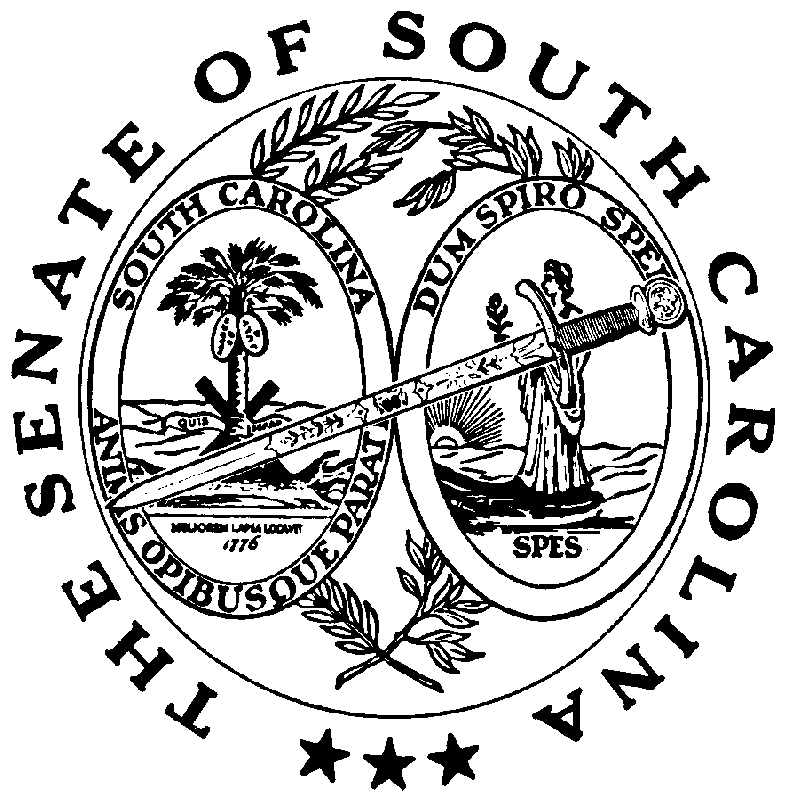 